Snowy Butte Australian Shepherd Clubwww.snowybutteasc.com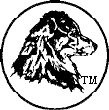 ASCA SANCTIONED AGILITY TRIAL                                                                                                                           April 21-22, 2018All dogs welcome, not just Aussies!Dog Star Agility250 Minthorne Rd., Rogue River, ORClasses Offered each day: 2 Regular, 2 Gamblers, 2 JumpersPrograms & Divisions:Championship Program: Standard, Veteran Dog, and Junior Handler ACE Program:  Standard and Senior DogJudge:  Roger Coor, Phoenix, AZEntries are limited to 350 runs per dayPre-Entries OPEN March 2 and CLOSE when entry limit is met; or April 17, 2018eCheck-in will be from 8:00 am - 8:30 am Walk-through 8:45; first dog on the line at 9:00 amShow Committee:Trial Chair and Secretary ~ Jill Bonifield (541)830-3010 ajilldogs@embarqmail.com1776 S. Obenchain Rd, Eagle Point, OR 97524Chief Course Builder ~ Rick Seltzer   Chief Ring Steward ~ TBDTRIAL SITE INFORMATION - The trial will be one ring, 100’ x 100', outdoors on sand/dirt mix or grass weather pending. EQUIPMENT may include the following: Dog walk (slats /rubberized), A-frame (slats/rubberized), teeter-totter, open tunnels, weave poles (24" spacing), jumps, tire jump, double jump.ENTRIES AND CHANGES – Incomplete or inaccurate forms, or entries submitted prior to the opening date of March 2, 2018 will NOT be accepted.  If you use an overnight courier, check the box “Signature Waived”. The Trial Secretary will not sign for entries. Requests for changes or move-ups to your entry must be received in writing or email to the Trial Secretary by April 20, 2018.  Day to day move-ups will be accepted, if requested no later than 30 minutes after the last class.MEASURING - Dogs entering the jump height classes 20" or less (wither height less than or equal to 20"), that do not have a permanent ASCA, AKC OR NADAC height card must be measured. Dogs entering 20+" or 24" jump heights (including Veteran Dog, Jr. Handler or ACE Std. division dogs entered in the 16+" and ACE Sr. Dogs in the 12”+ jump height classes) are exempt. Please enclose a copy of your height card to avoid being measured at the trial.REFUNDS -A 100% refund will be given for any request received prior to the closing of pre- entries. Requests for a refund of entry fees after the closing date up to the day before the trial will be given less any expenses incurred by SBASC and will be issued for  the following reasons: bitches in heat, dogs ill/injured (with verification from vet on request), or family emergency.AWARDS - First through fourth place ribbons will be awarded for each jump height in all classes and levels. Qualifying ribbons will be awarded for each qualifying run. If you could finish an ATCH during this trial, please inform the Trial Chairperson before the trial.MOTELS THAT TAKE well-behaved dogs. (Please check with hotels for current dog polices.)  All RR facilities/ motels are considered to be in Grants Pass     *Best Western Inn at the Rogue, 8959 Rogue River Hwy  541-582-2200     .*RV Parks in RR but also have Grants Pass addresses   Bridgeview RV Park ~ 8880 RR Hwy, GP   541-582-5980   River Park RV Resort ~ 2956 RR Hwy 541-582-0046   Valley of the Rogue State Park (at exit 45B) go to www.oregonstateparks.orgGoogle for more hotel possibilities in RR, Grants Pass and Medford  DIRECTIONS to Dog StarFROM MEDFORD ~  I-5 N take exit 48.  At the end of the off ramp take a right, cross the RR tracks and an immediate left.  Wind around to the next stop sign.  Go straight for about 6 miles.  On the left will be Minthorne Rd.  go left approx. ¾ mile and Dog Star is on the right.  There is an additional driveway right after the mailbox entrance.  Turn right there and park.  ** There is very limited parking.  Park close to one another!!! There is no camping offered.**FROM the north ~ take I-5 to exit 48.  At the stop sign turn left under the freeway, thru the light and over the RR tracks.  Make an immediate left and follow the instructions above.  NOTICE TO EXHIBITORSExhibitors, through submission of entry, acknowledge that they are knowledgeable of ASCA rules and regulations, and agree to abide by all rules in effect at the time of this trial.  This trial is sanctioned by the Australian Shepherd Club of America (ASCA) with the Snowy Butte Australian Shepherd Club as the sponsor club. All healthy, trained dogs over eighteen (18) months of age are eligible to compete in ASCA agility trials.The handlers should always conduct themselves in a sportsmanlike fashion.Bitches in heat, lame or blind dogs are ineligible for entry.Any dog which demonstrates aggression towards any person or any dog, whether inside the ring or outside the ring, must be excused from the agility trial. Any dog which the judge feels is not in enough control to perform all obstacles in a safe manner will be excused from the agility trial. I (we) further agree that when my dog(s) are left unattended, they will be secured in a crate or x-pen. Owners/handlers whose dogs are tethered or improperly secured will not be allowed on the show grounds.No collars, leads, food, toys, clickers, or other aids or devices shall be permitted on the course or within ten feet of the ring entrance at any time. The only exception to this is leading your dog to the start on lead, and then handing the lead to a steward. All dogs should be on leash when not competing.Safety shall always be the foremost consideration in actions and conduct by handlers at all times.No entry shall be accepted from a dog or handler disqualified from the ASCA agility program; a dog or handler disqualified from all ASCA programs; or a member not in good standing with ASCA.The sponsoring clubs will not be responsible for the loss or damage to any dog exhibited, or for the possessions of any exhibitor whether the result be accident or other cause. It is distinctly understood that every dog at this event is in the care and control of his owner or handler during the entire time the dog is on the show premises.Participation is a privilege afforded by the Host club and may be extended or withdrawn by the Host club's trial committee on suitable cause only. Refusal of such entries will be reported to ASCA.There will be no refunds in the event that a dog and or handler are dismissed from competition, regardless of the reason for the dismissal.A 100% refund will be given for any request received prior to the closing date. Requests for a refund of entry fees after the closing date, up to the day before the trial, will be honored less any expenses incurred by Snowy Butte Australian Club, and will be issued for the following reasons: bitches in heat, dogs injured or ill (with verification from vet on request) or family emergency. Checks not honored by the bank do not constitute a valid entry fee. There will be a $20.00 service charge for bank returned checks.The Junior Handler Division is open to any dog that is being handled by a junior handler who is 17 years of age or younger. Dogs entered in the Junior Handlers Division may jump 4" lower than, or at their standard jump height.The Veteran Dog Division is open to any dog age seven (7) or older. Dogs entered in the Veteran Dog Division classes will jump 4” lower than their regular jump height.Current Jump Height Table, Breed Exemption List, description of classes, levels, and divisions are included in the current ASCA Agility Rules and Regulations Handbook.The ACE Program is available for handlers that wish to jump their dogs 4” lower than in the Championship Program.  Dogs in the ACE Sr. division may jump an additional 4” lower.  For example, a 10 year old dog, measuring 20” at the withers, would jump 12” in the Sr. Dog Division of the ACE Program.  Dogs in the ACE Program will also receive additional standard course time.  Please see the ASCA Agility Rule book for more information.A copy of the current ASCA Agility Rules and Regulations Handbook may be downloaded free from the ASCA web site: www.asca.orgAUSTRALIAN SHEPHERD CLUB OF AMERICA®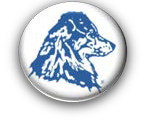 AGILITY TRIAL ENTRY FORMUse one entry form per dog. Print or type all of the following information.Dog’s ASCA® Registration #:			(LEP/QTracking/Regular) Breed:			Sex:  Male  Female Registered Name:  					 Call Name:		DOB:  			 Owner(s):  					 Primary Owner Address:  					 City:	ST:		Zip: 	 Handler: 					(If other than owner)Membership #:	JR DOB: 	(Please enter JR # if JR is handling dog)	(If JR is handling dog)Dog’s Height @ Withers:		Breed Jump Height Exempt? Yes No Standard Jump Height: 8” 12” 16” 20” 20+”Class Jump Height: 4” 8” 12” 12+”16”16+” 20”   20+” 24”Program:	Championship (CH) ACE$10/Entry Fee Per Class ~ Day of fees are $12/class: ____# classes X $ ___________JH fee/$55 weekend ~ $110/Package (all classes): $ _________________________ TOTAL ENTRY FEE: $ 	EXHIBITOR/OWNER MUST READ & SIGN REVERSE SIDE OF THIS FORM. PARENT/GUARDIAN OF JUNIOR MUST SIGN AS WELL.AGREEMENTThe person who signs this agreement represents that he/she is authorized to enter into this agreement on behalf of both exhibitor and the owner of entered dog. In consideration of acceptance of this entry:As used here, “ASCA®” means the Australian Shepherd Club of America®, its affiliate clubs and each of their members, officers, directors, employees, show chairs, show committees, and agents.Exhibitor/owner agrees to abide by the rules and regulations of ASCA® and any other rules and regulations appearing in the premium for this event.Exhibitor/owner certifies that the entered dog is not a hazard to persons, dogs, or property and that the entered dog’s rabies vaccination is current in accordance with the requirement of the state in which the dog resides.Exhibitor/owner acknowledges all hazards presented by the event and the event premises, including, but not limited to: the condition of the floors, stairways, halls, lighting, security measures (or lack thereof), electrical appliances, fittings, show rings, parking areas, and the presence of unfamiliar animals and people. Exhibitor and owner assume the risk of any harm arising from these.Exhibitor/owner releases SNOWY BUTTE ASC (including its officers, directors, members,	and event organizing committee), and ROBERT AND LISA MICHELON harmless from all present and future loss, injury, damage, claims, demands and liabilities involving the entered dog, the event, or event premises. Without limiting the generality of the foregoing hold harmless provisions, exhibitor/owner hereby specifically assume sole responsibility for, and agree to indemnify and  save  aforementioned parties harmless from, any and all loss and expenses (including legal fees) by reason of the liability imposed by law upon any of the aforementioned parties for damages because of bodily injuries, including death, at any time in consequence of my (our) participation in this event; howsoever such injury, or death, may be caused, and whether or not the same may have been caused, or may have been alleged to have been caused, by negligence of the aforementioned parties or any of their employees or agents, or any other persons.I have read, understood, and acknowledge the above Agreement. 	 Date:  	Signature of Owner/Exhibitor 	 Date:  	Signature of Parent/Legal Guardian of Minor (If Applicable)(	)     Telephone Number	Email Address Send check and entry to Jill Bonifield, 1776 S. Obenchain Rd, 
Eagle Point, OR 97524ASCA Service Membership and QTracking Number Application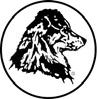 In order to have ASCA trial points tracked and to receive titling certificates, each non‐ASCA registered dog will be required to have an ASCA QTracking Number.  This is a one‐time fee of $10/dog. At the time of applying for the QTracking number, the individual owner must also be an ASCA member (minimum membership type, Service, is required). ASCA membership does not have to be maintained in subsequent years.It will be the responsibility of the owner to identify previous ASCA points earned when applying for a QTracking Number.Please type or print clearly. Incomplete or illegible forms will be returned.Service Membership Fee: $10.00 per personOwner’s Name (1):  	 Owner’s Name (2):  	 Owner’s Address:City:	State:	Zip:  	Phone:	Email:I (We) agree to abide by the ASCA Articles of Incorporation, Bylaws, and all ASCA Rules and Regulations governing the ASCA Registry and all other ASCA programs.Owner’s Signature (1): 	Owner’s Signature (2): 	 If Owner/Co‐Owner is under 18, please provide date of birth:   	Fee for QTracking number is $10.00 per dog for ASCA MembersDog’s Full Name: 		 Dog’s Call Name: 		 Sex: M  F  Birth date:	Breed: 	 Previous ASCA points earned (If more space is needed, please attach another sheet):FREQUENTLY ASKED QUESTIONSDo I have to have a QTracking number to compete?You do not need a QTracking number in order to compete in Agility or Stock.You will need a QTracking number to enter an Obedience trial, Rally trial, or Tracking Test.Your dog does not have to be a purebred to receive a QTracking number from ASCA.Why would I need or want a QTracking number for my dog?If you would like to have your dog’s points recorded by ASCA, and to receive title certificates in the mail for your accomplishments, you will need to obtain a QTracking number.What is the total cost for a QTracking number? In order to obtain a QTracking number for your dog, you must be at least a Service member.  The cost for Service Membership is $10.Your membership is good for one year; however, it does not need to be maintained in subsequent years, unless you want to obtain another QTracking number for another dog after your membership has expired.This membership fee is in addition to the tracking fee of $10 per dog. A QTracking number is good for the lifetime of the dog. If you only have one dog, the total cost would be $20. For two dogs, the cost would be $30, etc.	PLEASE USE THIS SPACE TO PAY WITH A CREDIT CARDSEC CODE:			Expiration date: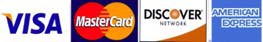 Signature	______________________________________________ACE ProgramACE ProgramACE ProgramACE ProgramACE ProgramACE ProgramStandard DivisionWithers 11” & under  Jump 4”Withers 14” & under(>11” & <14”)Jump 8”Withers 18” & under(>14” & <18”)Jump 12”Withers 20” & under(>18” & <20”)are in the 16” class Jump 16”Withers over 20” are in the 16”+ class Jump 16”Senior Dog DivisionWithers 11” & under Jump 4”Withers 14” & under(>11” & <14”)Jump 4”Withers 18” & under(>14” & <18”)Jump 8”Withers 20” & under(>18” & <20”)are in the 12” classJump 12”Withers over 20” are in the 12”+ classJump 12”ShowDatesAPRIL 21-22, 2018Host ClubSNOWY BUTTE ASC DivisionDivisionDivisionDivisionLevelLevelLevelDay(s) Day(s) Day(s) Class EnteredStdVetDogJr.Sr.DogNovOpenEliteSatSunRegular 1A	BRegular 2A	BJumpers 1Jumpers 2Gamblers 1Gamblers 2